ΑΝΑΚΟΙΝΩΣΗΕΞΕΤΑΣΤΕΑ ΥΛΗ ΜΑΘΗΜΑΤΟΣ ΩΡΛ ΠΕΡΙΟΔΟΥ IOYNIOY-ΙΟΥΛΙΟΥ 2020Από το βιβλίο :θα πρέπει να πρέπει να μελετήσετε τα εξής κεφάλαια. Μερικά από αυτά αναπτύσσουν κάποιες λεπτομέρειες που δεν θα ερωτηθούν και σε αυτό το θέμα θα πρέπει να ανατρέξετε στις παραδόσεις των μαθημάτων.Μέρος 1ο . Ωτολογία – ΝευροωτολογίαΚεφ. 2. σελ. 9-36	Κεφ.  3. σελ. 37-67Κεφ.  4. σελ. 69-76Κεφ.  5. Υποενότητες 5.1, 5.2, 5.3, 5.4 σελίδες 77-104	   Υποενότητα  5.7 σελίδες 116-126Κεφ. 7. σελίδες 149-157.Κεφ.  9. Σελίδες 173-186Κεφ.  10. Σελίδες 187-214Κεφ.  12. Σελίδες 251-258Κεφ.  13. Μόνο Υποενότητα 13.3 Σελίδες 275-281Κεφ.  14. Υποενότητες 14.1, 14.2, 14.3, 14.4. Σελίδες 287-308Κεφ.  18. Σελίδες 339-345Κεφ.  21. Υποενότητες 21.1, 21.2, 21.3, σελίδες 367-384	Υποενότητα 21.6, σελίδες 400-408	Υποενότητα 21.7, σελίδες 409-414               Υποενότητα 21.13, σελίδες 435-441Κεφ.  22. Σελίδες 445-463Κεφ.  23. Σελίδες 465-483Μέρος 2ο Παθήσεις Κεφαλής και ΤραχήλουΚεφ.  1. Σελίδες 493-520Κεφ.  2. Σελίδες 521-563Κεφ.  3. Σελίδες 565-648Κεφ.  4. Υποενότητες 4.1 ως και 4.15 Σελίδες 649-757                     (ΟΧΙ Υποενότητα 4.16)Κεφ.  5. Υποενότητες 5.1, 5.2, 5.3, 5.4, 5.5 σελίδες 767-806                    Υποενότητα 5.8 σελίδες 821-827Κεφ.  7 Σελίδες 845-865Κεφ.  9 Σελίδες 883-896ωτορινολαρυγγολογία, χειρουργικη κεφαλησ και τραχηλου (επίτομο)            Κωδικός Βιβλίου στον Εύδοξο: 12598785            Έκδοση: 1η/2011            Συγγραφείς: Α. ΑΘΑΝΑΣΙΑΔΗΣ - ΣΙΣΜΑΝΗΣ            ISBN: 9789603947738            Τύπος: Σύγγραμμα Διαθέτης (Εκδότης): ΠΑΡΙΣΙΑΝΟΥ ΑΝΩΝΥΜΗ ΕΚΔΟΤΙΚΗ ΕΙΣΑΓΩΓΙΚΗ ΕΜΠΟΡΙΚΗ  ΕΤΑΙΡΙΑ ΕΠΙΣΤΗΜΟΝΙΚΩΝ ΒΙΒΛΙΩΝ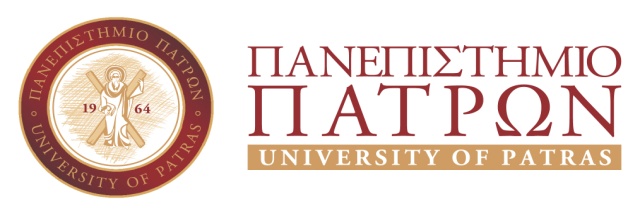 